 MATEMÁTICA      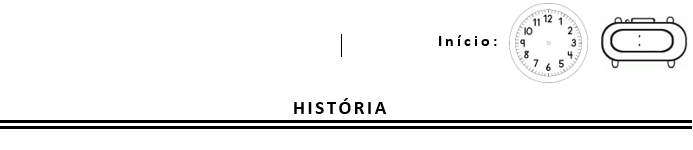 	NO SEU DOCUMENTO DE IDENTIFICAÇÃO DO RECÉM-NASCIDO TEM A ALTURA QUE VOCÊ NASCEU.	PEGUE UMA FITA MÉTRICA, RÉGUA OU UMA TRENA PARA IDENTIFICAR A ALTURA QUE VOCÊ NASCEU E PROCURE  NA SUA CASA OBJETOS QUE TENHAM O MESMO TAMANHO.	FAÇA UMA LISTA DOS OBJETOS QUE TÊM O MESMA MEDIDA QUE A SUA AO NASCER.	PEÇA PARA UM FAMILIAR TE MEDIR PARA VOCÊ PERCEBER O QUANTO CRESCEU.	MARQUE ABAIXO A SUA ALTURA ATUAL:________________________________________________________________________